Мониторинг объекта (ОН –Селиверстов А.А.): с. Виноградовка, 14.07. 2022Капитальный ремонт спортивного зала Виноградовского филиала МБОУ школы с. АнучиноПродолжается капитальный ремонт спортивного зала школы с. Виноградовка. Выполнено 70% работ. Ведутся работы по внутренней отделки спортивного зала. Туалеты для девочек и мальчиков готовы, осталось работа по установке дверей.Практически закончены работа по подготовке деревянного пола к покраске. Качество досок вызывает сомнение. Установлены двери в спортивном зале. На объекте работают 3 чел.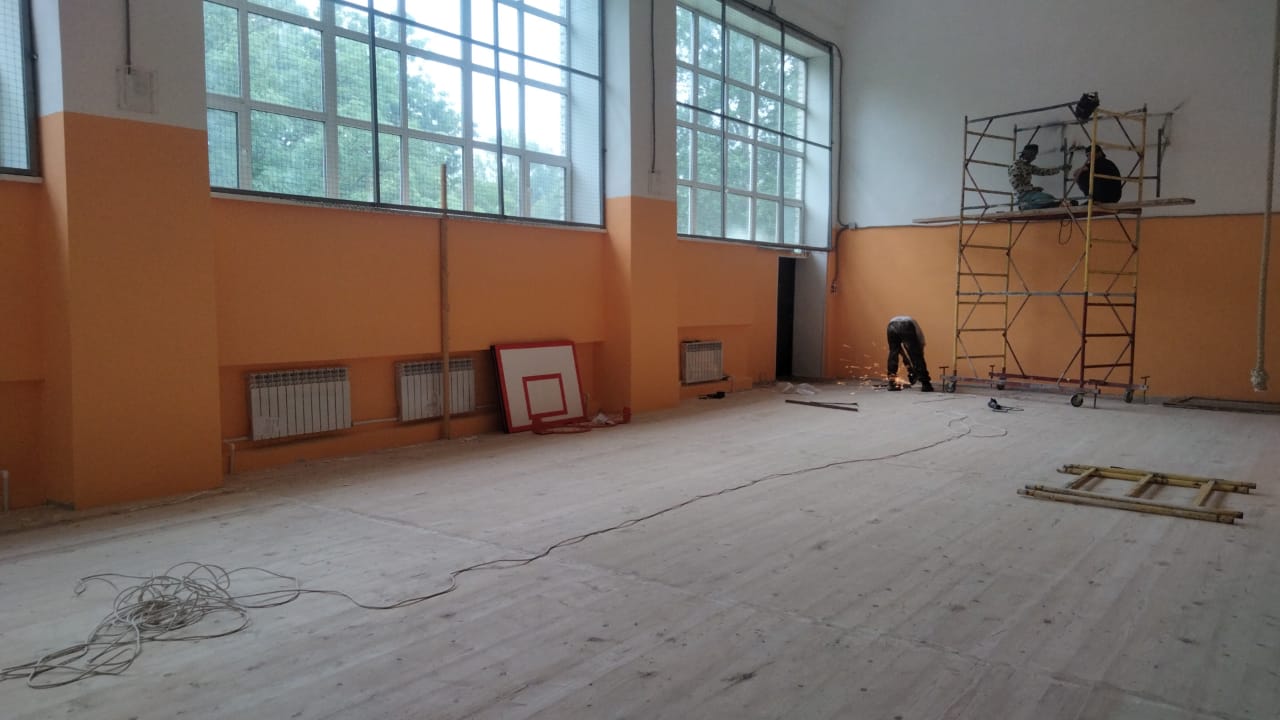 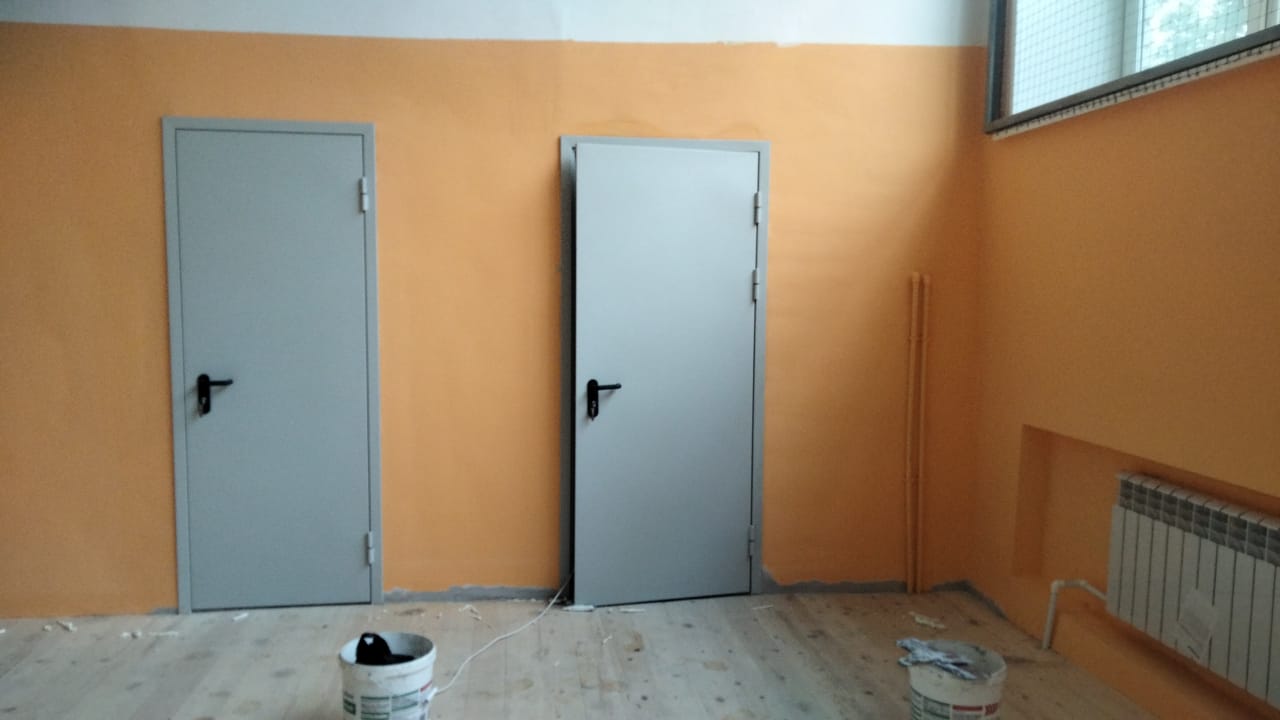 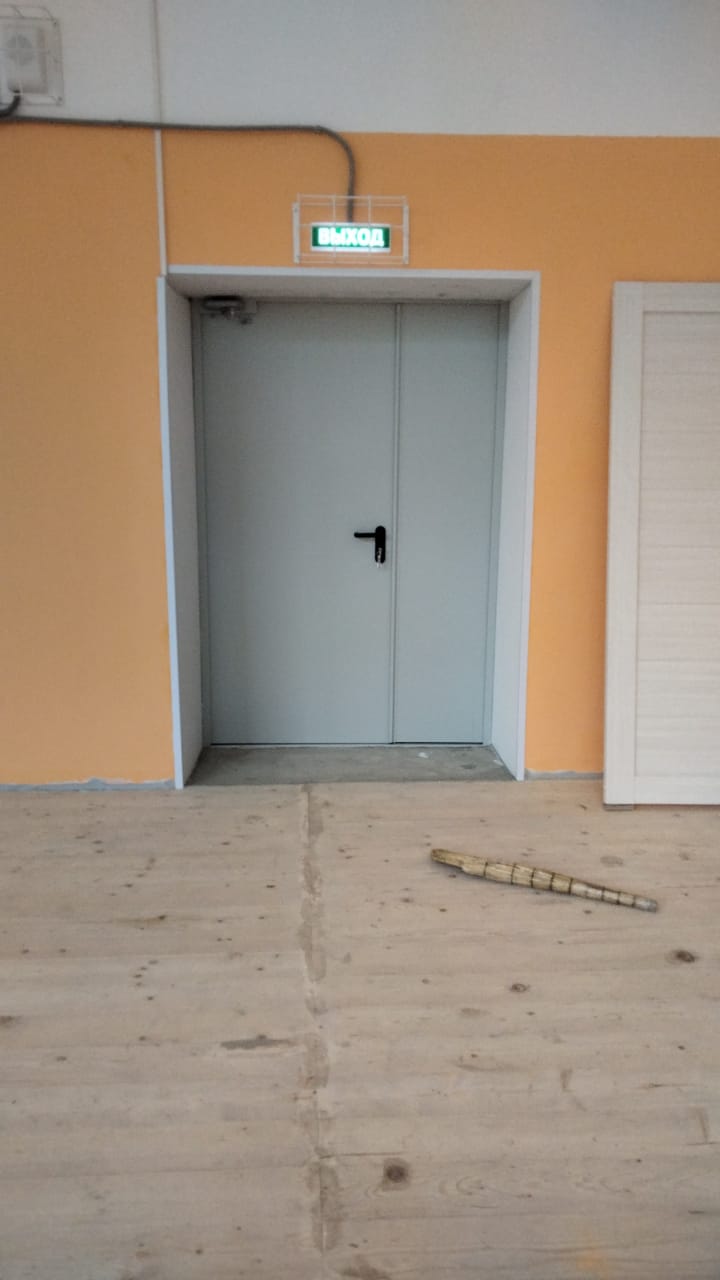 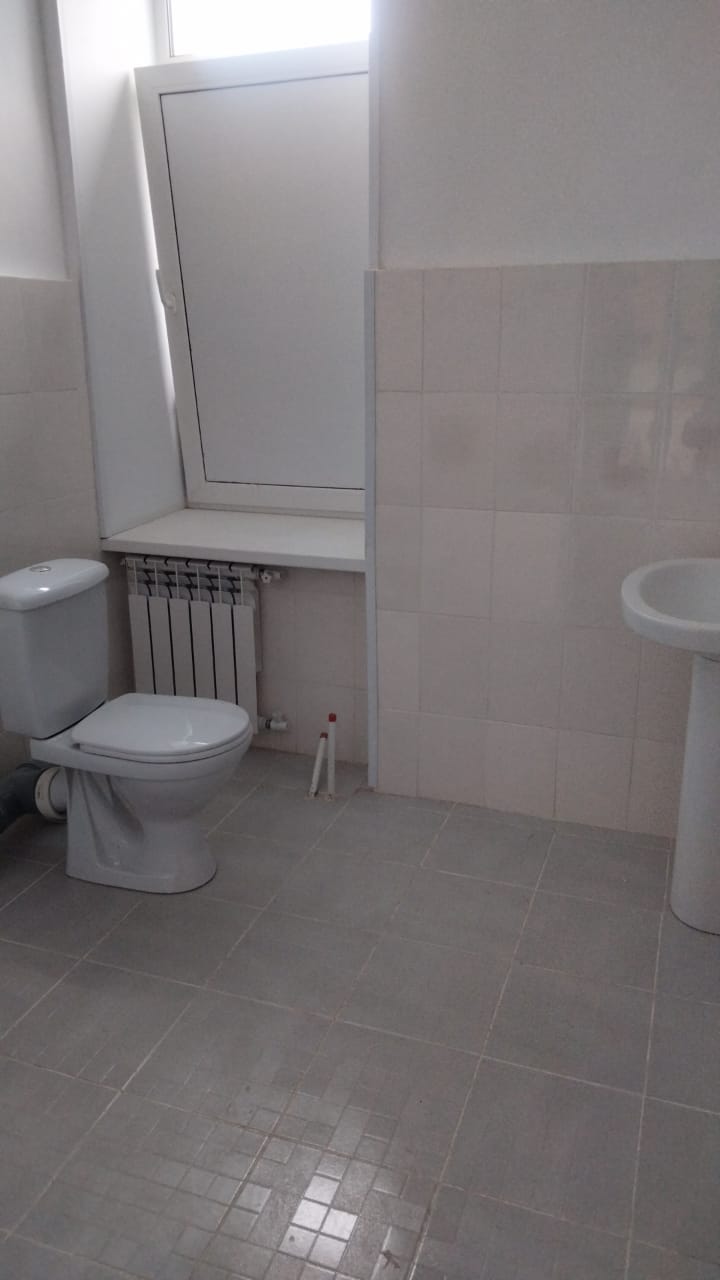 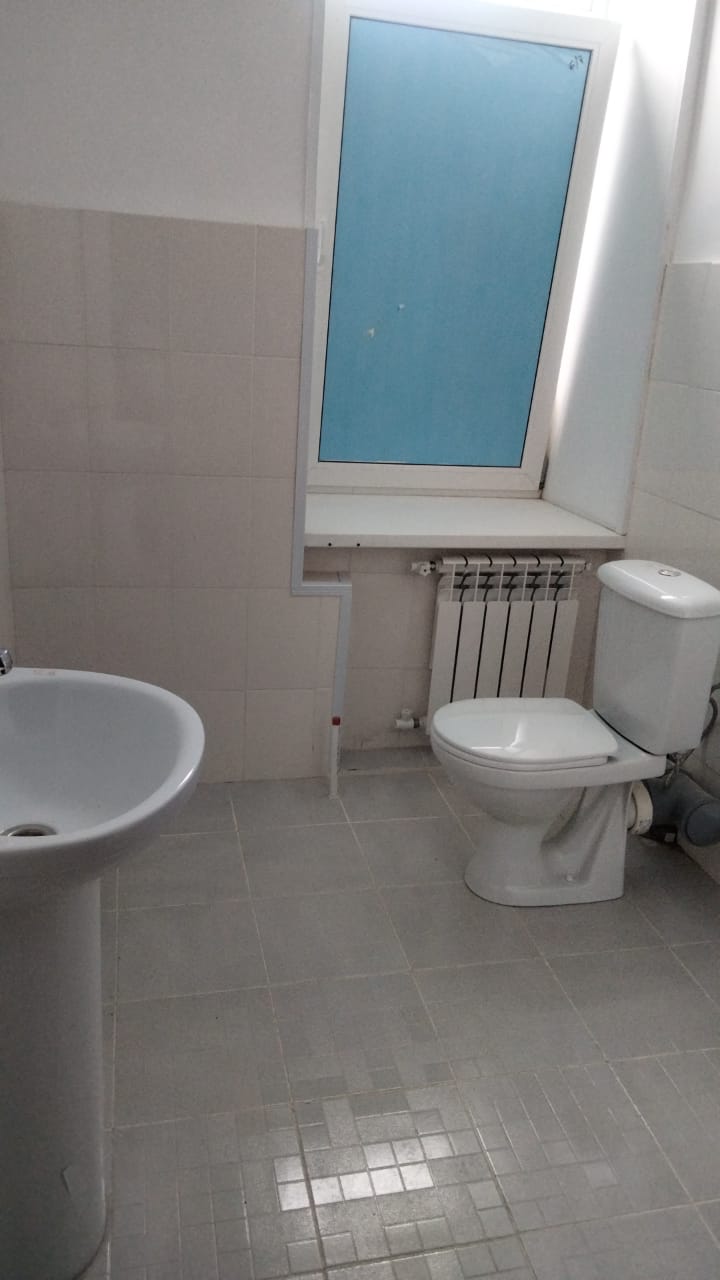 